Lakeside Charter Academy, in partnership with parents, will cultivate engaged learners through scholarship, leadership, and citizenship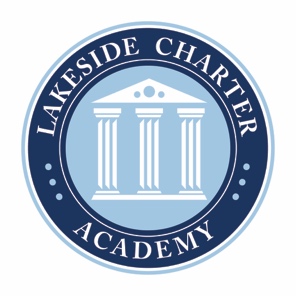 Agenda: Lakeside Charter AcademyRegular MeetingBoard of Directors MeetingLocation: Conference CallMarch 26, 2020 | 7:00PM ESTCall to OrderReading of Conflict of Interest StatementApproval of February 27, 2020 MinutesReports – Principal report, handbooks and policy changes, enrollment/marketing, activities/Friday Forums, parent surveys, PAT, etc.Finance – Business managerReview StatementsInsurance - updateLetter of Credit – Any further update?GrantFundraisingFacility updateTelecommuting policy*Check Signing Policy*Audit contract approval – Jay Sharpe*Staffing approval and updates*Adjourn* Requires Board Action